  MADONAS NOVADA PAŠVALDĪBA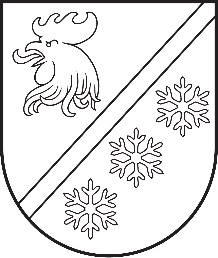 Reģ. Nr. 90000054572Saieta laukums 1, Madona, Madonas novads, LV-4801 t. 64860090, e-pasts: pasts@madona.lv ___________________________________________________________________________MADONAS NOVADA PAŠVALDĪBAS DOMESLĒMUMSMadonā2024. gada 29. februārī						        	     		        Nr. 89								                  (protokols Nr. 4, 30. p.)Par nekustamā īpašuma Strauta iela 6, Jāņukalns, Kalsnavas pagasts, Madonas novads, nodošanu atsavināšanaiMadonas novada pašvaldībā saņemts īrnieka iesniegums (reģ. 28.12.2023. Kalsnavas pagasta pārvaldē ar Nr. reģ. KAL/1.9/23/330) ar lūgumu  atļaut atsavināt īrēto dzīvokli adresē Strauta iela 6, Jāņukalns, Kalsnavas pagasts, Madonas novads.Kalsnavas pagasta pārvalde piekrīt dzīvokļa Strauta iela 6, Jāņukalns, Kalsnavas pagasts, atsavināšanai, jo dzīvoklis nav nepieciešams pašvaldības funkciju veikšanai.Ar 11.01.2024. Madonas pašvaldības Dzīvokļu komisijas lēmumu Nr. 11 nolemts piekrist pašvaldībai piederošā nekustamā īpašuma adresē Strauta iela 6, Jāņukalns, Kalsnavas pagasts, Madonas novads, atsavināšanai.Nekustamais īpašums Strauta iela 6, Jāņukalns, Kalsnavas pagasts, Madonas novads, ir Madonas novada pašvaldībai piederošs īpašums, reģistrēts Vidzemes rajona tiesas Kalsnavas pagasta zemesgrāmatu nodalījumā Nr. 497 ar kadastra numuru 7062 005 0138, kas sastāv no zemes gabala ar kadastra apzīmējumu 7062 005 0138 2038 kv.m. platībā un viendzīvokļa dzīvojamās ēkas ar apbūvēto laukumu 78.8 kvm. un divām palīgceltnēm.Saskaņā ar Publiskas personas mantas atsavināšanas likuma 4. panta ceturtās daļas 5. punktu, publiskas personas nekustamo īpašumu var ierosināt atsavināt īrnieks vai viņa ģimenes loceklis, ja viņš vēlas nopirkt dzīvojamo māju, tās domājamo daļu vai dzīvokļa īpašumu šā likuma 45. pantā noteiktā kārtībā. Publiskas personas mantas atsavināšanas 45. panta trešā daļa paredz, ka atsavinot valsts vai pašvaldības īpašumā esošo viendzīvokļa māju vai dzīvokļa īpašumu, par kuru lietošanu likumā “Dzīvojamo telpu īres likums” noteiktajā kārtībā ir noslēgts dzīvojamās telpas īres līgums, to vispirms rakstveidā piedāvā pirkt īrniekam un viņa ģimenes locekļiem.Lai izskatītu jautājumu par pašvaldības dzīvokļu īpašuma atsavināšanu, ir nepieciešama dzīvokļa īpašuma novērtēšana pie sertificēta vērtētāja.Pamatojoties uz likuma “Pašvaldību likums” 10. panta pirmās daļas 16. punktu, Publiskas personas mantas atsavināšanas likuma 4. panta ceturtās daļas 5. punktu, 45. panta trešo daļu, ņemot vērā 14.02.2024. Uzņēmējdarbības, teritoriālo un vides jautājumu komitejas atzinumu, atklāti balsojot: PAR -  14 (Agris Lungevičs, Aigars Šķēls, Aivis Masaļskis, Andris Sakne, Artūrs Čačka, Artūrs Grandāns, Arvīds Greidiņš, Gatis Teilis, Guntis Klikučs, Iveta Peilāne, Kaspars Udrass, Sandra Maksimova, Valda Kļaviņa, Zigfrīds Gora), PRET - NAV, ATTURAS - NAV, Madonas novada pašvaldības dome NOLEMJ:Nodot atsavināšanai nekustamo īpašumu Strauta iela 6, Jāņukalns, Kalsnavas pagasts, Madonas novads, pārdodot to [..]. Uzdot Nekustamā īpašuma pārvaldības un teritoriālās plānošanas nodaļai organizēt nekustamā īpašuma novērtēšanu pie sertificēta vērtētāja.Pēc nekustamā novērtēšanas virzīt jautājumu uz domi par dzīvokļa īpašuma atsavināšanu.             Domes priekšsēdētājs					             A. Lungevičs	Semjonova 27333721